Jarné práce na poliNa poli sa robia nasledovné práce:príprava pôdy :bránenie – kyprí sa povrch ornicehttps://www.youtube.com/watch?v=7q0xZ10y9NA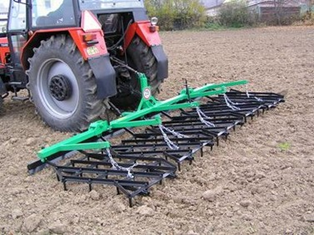 kyprenie  - diskami sa prevzdušní pôda, ničí sa burina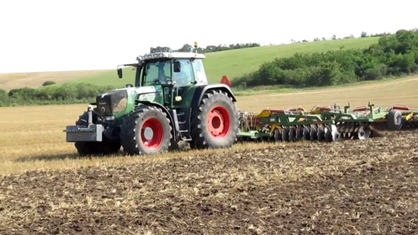 https://www.youtube.com/watch?v=C5F6-a6CvU0valcovanie – valcami sa urovnáva pole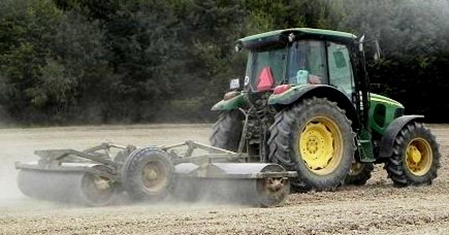 https://www.youtube.com/watch?v=5IIsIdnH9vo siatie poľnohospodárskych plodínsejačkou 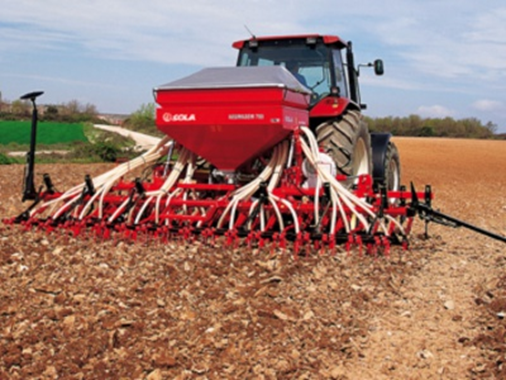 https://www.youtube.com/watch?v=cvhF3gmd9Ow Na poli sadíme: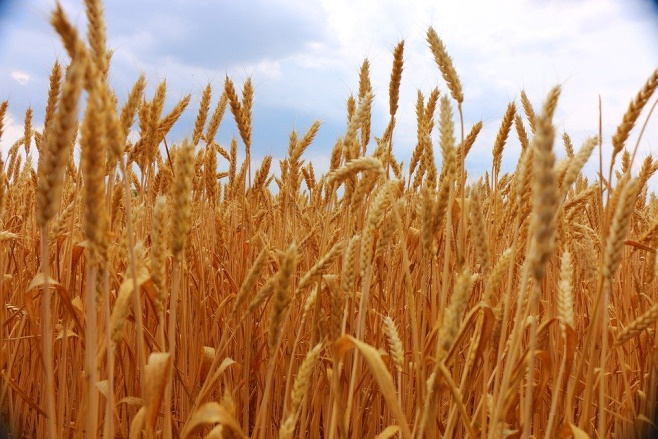 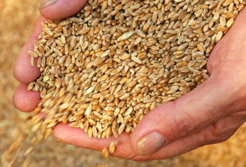                                                       obilie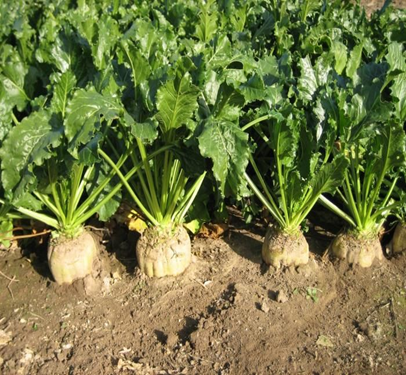 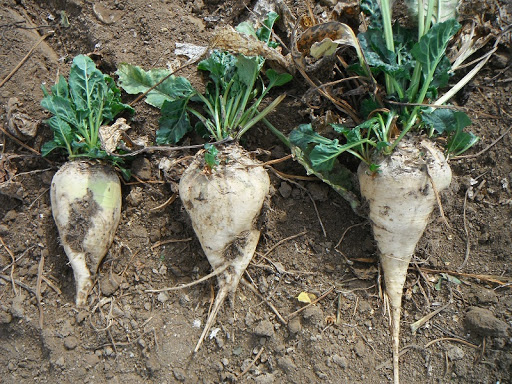                 kŕmna repa                             cukrová repa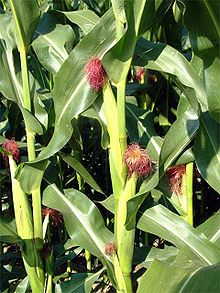 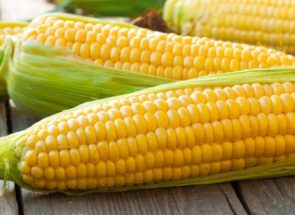                                           kukurica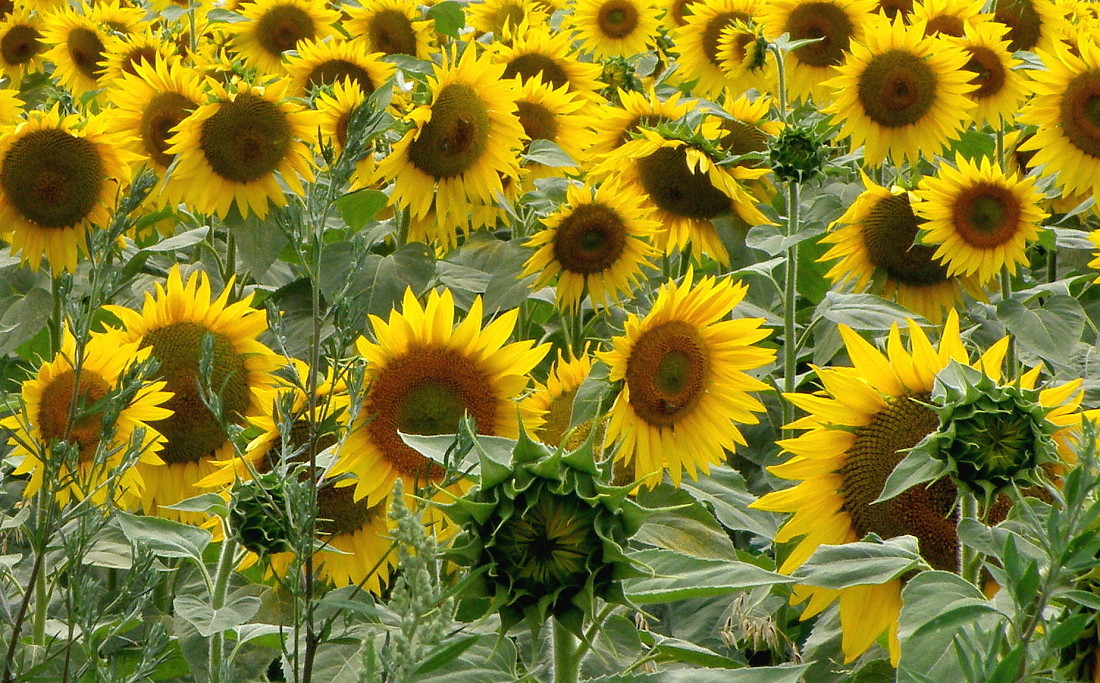                                               Slnečnica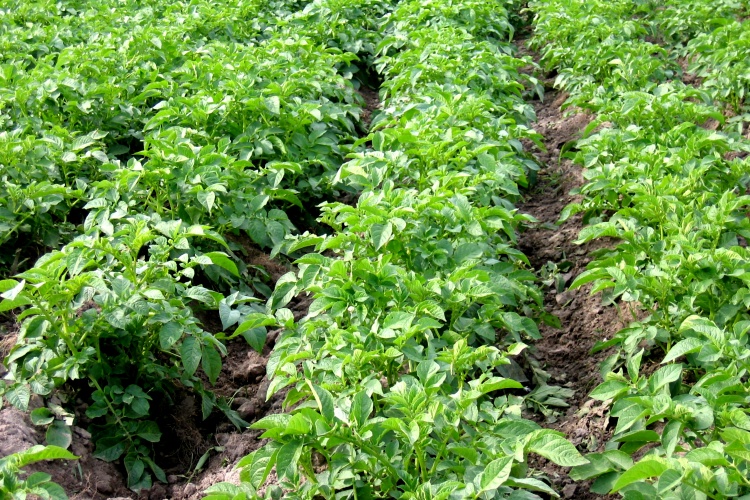 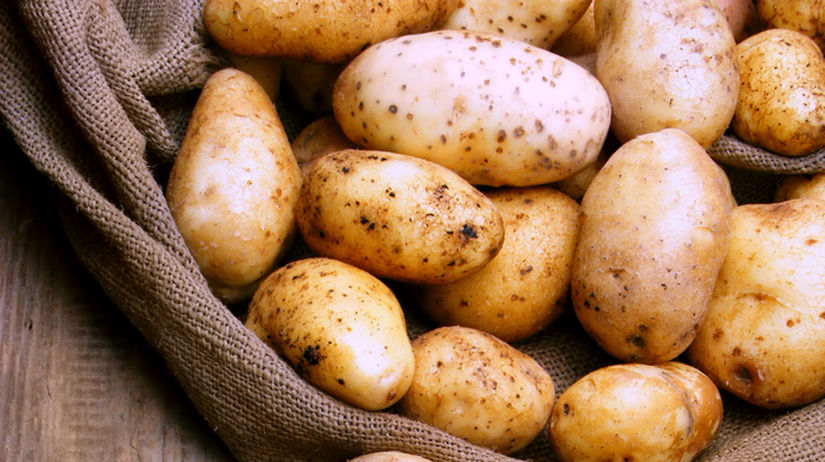 zemiakyPracovné listy V názvoch poľnohospodárskych plodín zakrúžkuj A E I O UKUKURICAOBILIETRAKTORPOLESLNEČNICACUKROVÁ  REPASpočítaj a zakrúžkuj správne číslo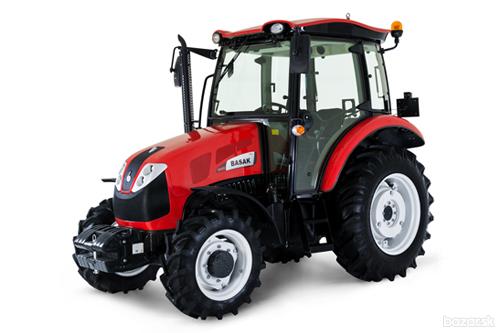   1             5            4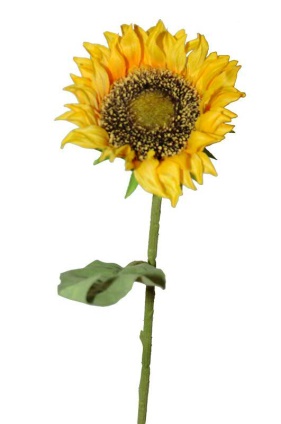   6             2               3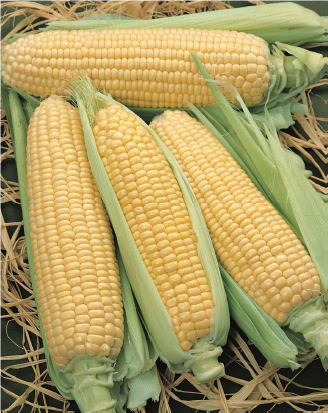      4           3             1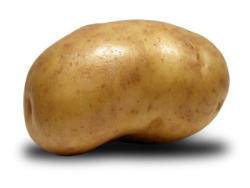     4            5              6Vylúšti tajničku Ak by si niečo nevedel pomôž si s dnešným učivom https://learningapps.org/display?v=pcpqbu2wc20